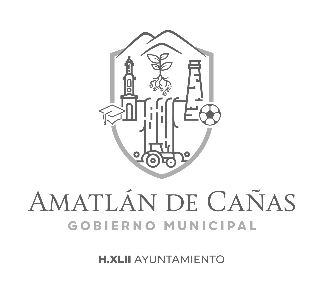 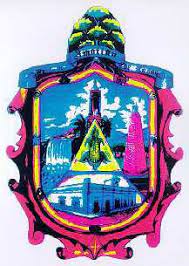 CATÁLAGO DOCUMENTALCATALAGO DOCUMENTALCATALAGO DOCUMENTALPRESIDENCIATESORERIASECRETARÍA GENERALSEGURIDAD PÚBLICACONTRALORÍAASESORÍA JURÍDICAOficios RecibidosPólizas de Ingresos/EgresosOficios enviadosParte de NovedadesOficios EnviadosCitatoriosOficios EnviadosPólizas de Diario/ChequesOficios RecibidosOficios GiradosOficios RecibidosDemanda PenalNombramientosNominasConstanciasOficiosRecibidosExpedientes dePersonalNotificacionesConstancias de IngresosOficios Enviados/RecibidosConveniosInasistenciasActas administrativasJuicios LaboralesContratos/ConciliacionesBancariasActas de CabildoAlta, bajas yrenunciasInventario debienes MueblesJuicios VariosEstados de Cuentas BancariasCopiasExpedientes de PersonalQuejas y denunciasAltas/Bajas de Personal RequisicionesConstancias de IdentificaciónRemisionesContratos de PersonalConstancias de ResidenciasCartas derecomendaciónMemorándumREGISTRO CIVILCOPLADEMUNSINDICATURA MUNICIPALTRANSPARENCIAOBRAS PÚBLICASDIRECCIÓN DE DESARROLLO RURALActas de NacimientosOficios RecibidosArchivo del fondo MunicipalOficios RecibidosConstancias De Posesión dePrediosExpedientes de ProgramasLibros de NacimientoOficios EnviadosExpedientes de juicios laboralesOficios EnviadosFusión de PrediosDocumentos RecibidosExpedientes de DivorcioExpedientes de ObrasOficios RecibidosActas de sesiones del Comité deTransparenciaRequisicionesInvitaciones a CursosRelación de MatrimoniosExpedientes deProgramas de ApoyoOficios EnviadosDocumentación de ITAISubdivisiones de PrediosOficios RecibidosEstadísticas de Habitantes del MunicipioExpedientes de Parque VehicularInforme de ActividadesInformes Bimestrales, AnualesAltas y Bajas de PersonalOficios EnviadosOficios RecibidosLicitacionesDocumentación de Cartillas MilitaresInformación de TransparenciaMonitoreo de los Servicios a la MaquinariaSolicitudes de apoyos de programasfederalesOficios EnviadosExpedientes del Fondo 3 y 4Inventario de Bienes MueblesSolicitudes de InformaciónCOMUNICACIÓNCULTURA Y TURISMOOficios RecibidosOficiosRecibidosOficios EnviadosOficios EnviadosDocumentosRecibidosDocumentosRecibidosNotificacionesNotificacionesInforme de ActividadesInforme de ActividadesInvitaciones a Cursos y EventosInvitaciones aCursos y EventosSolicitudesSolicitudes